Здравствуйте, дорогой и многоуважаемый ветеран!Я надеюсь, что я Вас не потревожила, я лишь хотела выразить Вам свою благодарность.Я понимаю, как тяжело и больно Вам вспоминать те годы, когда мир рухнул в один миг, когда репродукторы всей страны сообщили о том, что началась война.Вы были юны, веселы, беззаботны, многие из Вас строили планы на будущее, однако судьба распорядилась по-своему.Я даже представить не могу, как было сложно в те годы: голод, смерти близких и друзей. Миллионы людей встали на защиту Родины. И вы тоже среди них. Миллионы погибли на фронтах войны.Ваша вера в победу была невероятно сильна, Вы были стойки. Вы получили тот опыт жизни, который не пожелаешь никому. Вы боролись за будущее, Вы защищали нас, ваших будущих потомков.9 мая исполнится 70 лет, как прошли те ужасные годы для всего человечества, а ведь если бы не Вы, то не известно, что за эти 70 лет было бы на русской матушке-земле.Как же нам, молодому поколению, Вас отблагодарить? Сказать «Спасибо»? Но я не думаю, что это слово выражает всю огромную благодарность Вам, дедушкам и бабушкам, стоявшим за наше будущее. Я думаю, что единственное, чем мы можем Вас отблагодарить, - это сохранить мир на планете Земля.Очень жаль, что вас становится все меньше, ведь только с Вашей помощью мы понимаем и чувствуем, как все это было 70 лет назад.Еще раз низкий Вам поклон и огромное спасибо за то, что сохранили мир для нас, наших детей и внуков.С 9 мая поздравляем Вас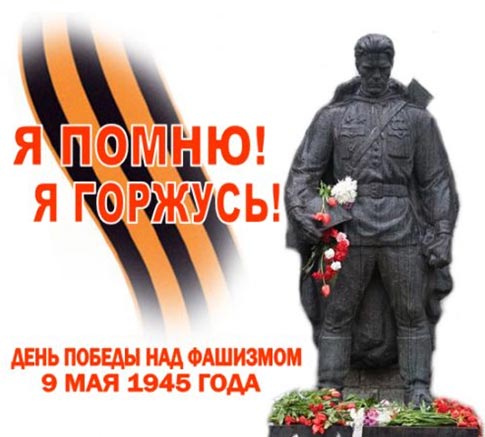 И пусть продлятся годы жизниЗдоровье не подводит Вас сейчасИ светлыми пусть будут Ваши мыслиВы от фашистов защищали нас,В тылу трудились рук не покладая,Освобождали фронты, чтоб сейчасСпокойно внуки Ваши жилиМы помнить будем подвиг Ваш,Расскажем, какой ценой досталась Вам победаЧтоб помнило и наше поколенье Вас,Не повторилось, чтобы снова война эта.С годовщиной Победы! Счастья, здоровья  Вам и Вашим близким!С уважением, начальник участка № 8 (ст. Обь)Рензяева Оксана Юрьевна